STRATEGI PENGEMBANGAN DIRI AGEN ASURANSI SYARIAH DALAM MENINGKATKAN PRODUKTIVITAS  (Study Kasus Di PT. AJS Bumi Putera 1912 Cabang Serang)SKRIPSIDi Ajukan Sebagai Salah Satu Syarat Untuk Memperoleh Gelar Sarjana Ekonomi (S.E)Pada Jurusan Asuransi Syariah Fakultas Ekonomi dan Bisnis IslamUniversitas Islam Negri Maulana Hasanuddin BantenOleh	:ILAS SUNINGRATNIM.141600060FAKULTAS EKONOMI DAN BISNIS ISLAMUNIVERSITAS ISLAM NEGERI (UIN)SULTAN MAULANA HASANUDDIN BANTEN2018 M/1440 H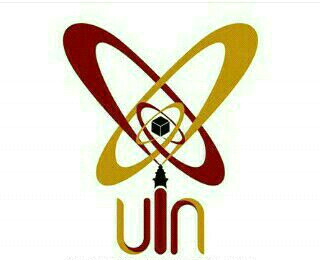 